PORTARIA Nº 163/2023Data: 1º de junho de 2023Nomeia o senhor Keniel Dias Ferreira para o cargo de Assessor Parlamentar II.O Excelentíssimo Senhor Iago Mella, Presidente em Exercício da Câmara Municipal de Sorriso, Estado de Mato Grosso, no uso de suas atribuições Legais e,Considerando o disposto no art. 48 da Lei Complementar nº 270/2017.Considerando a solicitação do vereador Wanderley Paulo.		RESOLVE:		Art. 1º - Nomear o Senhor Keniel Dias Ferreira portador do RG nº *******-5 SSP/MT e CPF nº ***.***.***-82, residente e domiciliado na cidade de Sorriso - MT, para exercer o cargo de Assessor Parlamentar II, lotando-o no Quadro dos Cargos de Provimento em Comissão.		Art. 2º - Esta Portaria entra em vigor nesta data.Câmara Municipal de Sorriso, Estado de Mato Grosso, em 1º de junho de 2023.IAGO MELLAPresidenteREGISTRE-SE, PUBLIQUE-SE, CUMPRA-SE. 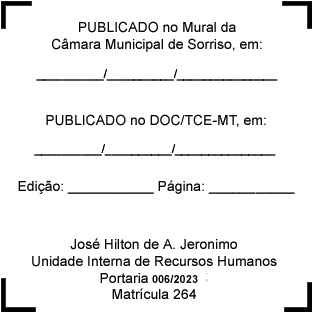 